ЧЕРКАСЬКА ОБЛАСНА РАДАГОЛОВАР О З П О Р Я Д Ж Е Н Н Я20.12.2021                                                                                      № 547-рПро надання одноразовоїгрошової допомоги	Відповідно до статті 55 Закону України «Про місцеве самоврядування в Україні», рішень обласної ради від 29.12.2006 № 7-2/V «Про затвердження Положення про порядок   та   умови   надання обласною  радою  одноразової грошової  допомоги» (зі змінами), від 24.12.2020 № 4-8/VІIІ «Про обласний бюджет Черкаської області на 2021 рік», враховуючи відповідні заяви депутатів обласної ради:1. Виділити виконавчому апарату обласної ради кошти в сумі                              153 635,00 грн (головний розпорядник коштів – обласна рада, КПКВК 0113242 «Інші заходи у сфері соціального захисту і соціального забезпечення»)
для надання одноразової грошової допомоги громадянам за рахунок коштів обласного бюджету:2. Фінансово-господарському відділу виконавчого апарату обласної ради провести відповідні виплати.3. Контроль за виконанням розпорядження покласти на                                   заступника керуючого справами, начальника загального відділу                   виконавчого апарату обласної ГОРНУ Н.В. і начальника фінансово-господарського відділу, головного бухгалтера виконавчого апарату обласної                                      ради ЯНИШПІЛЬСЬКУ В.Г.Голова									А. ПІДГОРНИЙ1Бондар Андрій Петрович,  Уманський р-н, м.Умань 4000,002Бондаренко Олександра Сергіївна,  Черкаський р-н, с.Леськи 20000,003Буркацька Світлана Федорівна,  м.Черкаси 10000,004Василенко Михайло Петрович,  Золотоніський р-н, с.Коврай 2000,005Залозна Таміла Григорівна,  Черкаський р-н, м.Черкаси 2250,006Іванова Любов Василівна,  Черкаський р-н, с.Костянтинівка 2000,007Кадук Микола Васильович,  Золотоніський р-н, с. Коврай 3045,008Калініч Євгеній Іванович,  Черкаський р-н, с. Костянтинівка 15000,009Канюка Тамара Іванівна,  Золотоніський р-н, смт Чорнобай 2000,0010Квітка Ігор Анатолійович,  Золотоніський р-н, смт Чорнобай 2000,0011Коваль Меланія Петрівна,  Уманський р-н, м.Жашків 2000,0012Ковальчук Тамара Анатоліївна,Золотоніський р-н, смт Чорнобай 3000,0013Коритін Ігор Вікторович,  Черкаський р-н, м.Черкаси 2250,0014Косенко Лідія Федорівна,Черкаський р-н, м.Корсунь-Шевченківський 2000,0015Ломачинська Людмила Миколаївна,  Уманський р-н, с.Скибин 2000,0016Малихіна Надія Василівна,  Золотоніський р-н, смт Іркліїв 1500,0017Міцук Володимир Павлович,  Черкаський р-н, с. Білозір'я 5000,0018Науменко Василь Олексійович,  м.Черкаси 2545,0019Нестерова Тетяна Миколаївна,  Золотоніський р-н, с. Погреби 5000,0020Нікітіна Тетяна Андріївна,  Черкаський р-н, с. Руська Поляна 4000,0021Обертас Ірина Володимирівна,  Черкаський р-н, м.Черкаси 5000,0022Орел Вячеслав Вячеславович,  Золотоніський р-н, с. Каленики 2000,0023Панченко Світлана Василівна,  Черкаський р-н, с.Шелепухи 3000,0024Рудакевич Надія Григорівна,Черкаський р-н, м. Корсунь-Шевченківський 1545,0025Руденко Валентина Вікторівна,  Звенигородський р-н, с.Селище 5000,0026Сердюк Микола Олександрович,  Золотоніський р-н, смт Іркліїв 5500,0027Слободяник Людмила Василівна,Золотоніський р-н, с.Перервинці 5000,0028Суський Андрій Петрович,Черкаський р-н, м.Корсунь-Шевченківський 3000,0029Тесленко Анатолій Іванович,  Золотоніський р-н, с.Ковтунівка 2000,0030Тимчак Валентина Іванівна,  Черкаський р-н, м.Черкаси 4000,0031Федина Вячеслав Валерійович,  м.Черкаси 3000,0032Циндрич Володимир Іванович,Звенигородський р-н, смт Катеринопіль 3000,0033Чудінович Юхим Васильович,  Золотоніський р-н, с. Коврай 2000,0034Шаган Валентина Іванівна,  Золотоніський р-н, с. Загородище 2000,0035Шелюстенко Аліна Вікторівна,Золотоніський р-н, смт Чорнобай 2000,0036Шимановський Володимир Михайлович,Черкаський р-н, с.Мошни 3000,0037Шкарбута Світлана Вікторівна,  Черкаський р-н, с. Мошни 3000,0038Шленчак Сергій Сергійович,  м.Черкаси 8000,00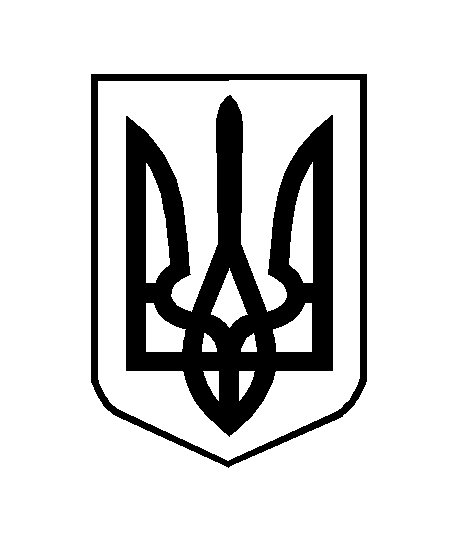 